JGW-T1302090Type-A SAS Mechanical Model ParametersTakanori Sekiguchi1. Introduction1.1. About This DocumentThis document contains parameters for mechanical modeling of Type-A vibration isolation system.1.2. Version InformationVersion 1: MODEL20131220, Advanced Virgo-Like (RM suspended from IR)1.3. NoteThe clamp position of a wire is different from its effective flexure point. The separation between the bending point and the clamp point can be calculated as Δ=√EI/T, where E is Young’s modulus, I is the moment of area, T is the tension on the wire.2. Mechanical Model2.1. Room Temperature Part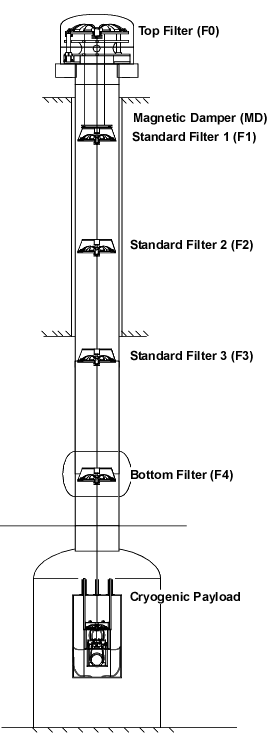 Fig: Overview of Type-A SAS2.1.1. Top Filter (F0)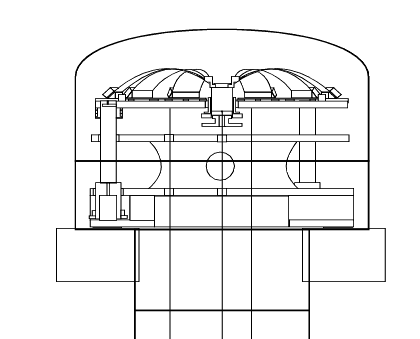 Fig: Closer look at F0Rigid Body PropertyMass: 474 [kg]Moment of inertia (X): 60 [kg m2]Moment of inertia (Y): 120 [kg m2]Moment of inertia (Z): 60 [kg m2]LinkageF0 is supported by three inverted pendulum (IP) legs from the ground.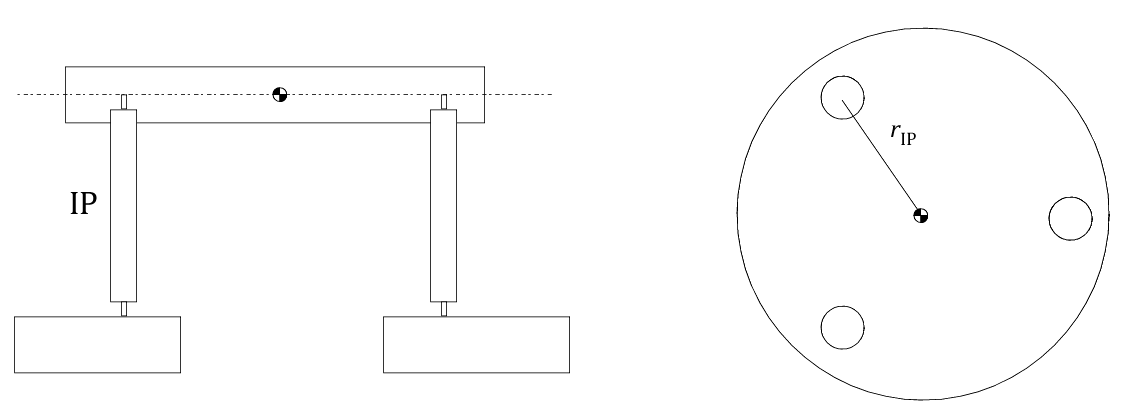 Fig: Support of F0IP PropertyRadial distance of the legs from center of mass (r_IP): 600 [mm]Length of the IP leg: 500 [mm]Load on three IPs: 1085 [kg]Effective stiffness of each IP: 13 [N/m] (tuned at 30 [mHz] in the translation mode)Effective Q factor: 3Additional yaw stiffness due to torsional stiffness of the top flexures: 200 [Nm/rad]Center of percussion level: -80 [dB] (overcompensated)2.1.2. Magnetic Damper (MD)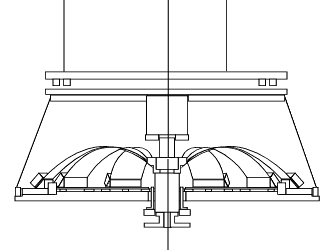 Fig: Closer look at MD and F1Rigid Body PropertyMass: 30 [kg]Moment of inertia (X): 1.3 [kg m2]Moment of inertia (Y): 2.5 [kg m2]Moment of inertia (Z): 1.3 [kg m2]LinkageMD is suspended by three wires from F0.Eddy current damping is exerted between MD and F1.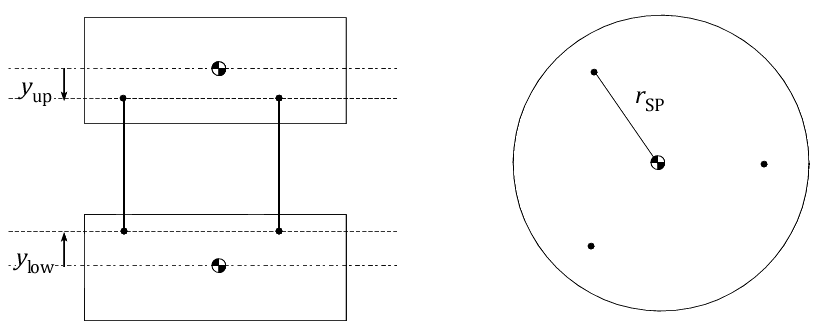 Fig: Suspension of MDWire Suspension PropertyRadial distance of the wires from center of mass (r_SP): 400 [mm]Upper clamp y-position from the center of mass (y_up): -5 [mm]Lower clamp y-position from the center of mass (y_low): +5 [mm]Material: C-70 steel (E = 200 [GPa], σ = 0.3, φ = 3E-4)Natural length: 1795.5 [mm] (1800 [mm] in tension)Diameter: 0.5 [mm]Tension on each wire: 98.1 [N] (500 [N/mm2] stress)Eddy Current Damping PropertyDamping point at MD in the local coordinate: (x, y, z) = (0, -10, 0) [mm]Damping point at F1 in the local coordinate: (x, y, z) = (0, 200, 0) [mm]Damping strength (X): 18 [N/(m/sec)]Damping strength (Y): 45 [N/(m/sec)]Damping strength (Z): 18 [N/(m/sec)]Damping strength (RX): 2.5 [N m/(rad/sec)]Damping strength (RY): 2.0 [N m/(rad/sec)]Damping strength (RZ): 2.5 [N m/(rad/sec)]2.1.3. Standard Filter 1 (F1)Fig: Closer look at MD and F1Rigid Body PropertyMass: 104 [kg]Moment of inertia (X): 1.3 [kg m2]Moment of inertia (Y): 2.5 [kg m2]Moment of inertia (Z): 1.3 [kg m2]LinkageF1 is suspended by a single wire from a GAS filter on F0.(Eddy current damping is exerted between MD and F1.)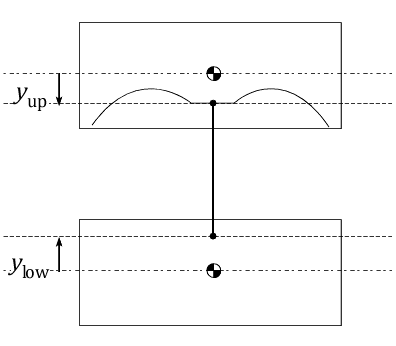 Fig: Suspension of F1Wire Suspension PropertyUpper clamp y-position from the center of mass (y_up): +120 [mm]Lower clamp y-position from the center of mass (y_low): +5 [mm]Material: Maraging steel (E = 195 [GPa], σ = 0.3, φ = 1E-3)Natural length: 2262.2 [mm] (2271 [mm] in tension)Diameter: 3.1 [mm]Tension on each wire: 5700 [N] (755 [N/mm2] stress)GAS Filter Property (on F0)Spring constant: 516 [N/m] (tuned at 0.15 [Hz])Quality factor: 20Center of percussion level: -80 [dB]2.1.4. Standard Filter 2 (F2)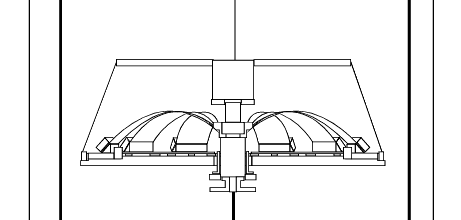 Fig: Closer look at F2Rigid Body PropertyMass: 90 [kg]Moment of inertia (X): 4.0 [kg m2]Moment of inertia (Y): 6.4 [kg m2]Moment of inertia (Z): 4.0 [kg m2]LinkageF2 is suspended by a single wire from a GAS filter on F1.Fig: Suspension of F2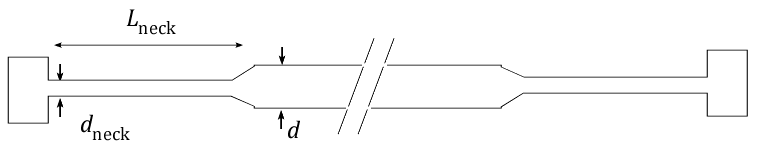 Fig: Wire structureWire Suspension PropertyUpper clamp y-position from the center of mass (y_up): -5 [mm]Lower clamp y-position from the center of mass (y_low): +5 [mm]Material: Maraging steel (E = 195 [GPa], σ = 0.3, φ = 1E-3)Natural length: 2266.1 [mm] (2271 [mm] in tension)Main diameter (d): 3.8 [mm]Neck diameter (d_neck): 2.8 [mm]Neck length (L_neck): 20 [mm]Tension on each wire: 4680 [N] (760 [N/mm2] stress on the neck)GAS Filter Property (on F1)Spring constant: 1177 [N/m] (tuned at 0.25 [Hz])Quality factor: 10Center of percussion level: -80 [dB]2.1.5. Standard Filter 3 (F3)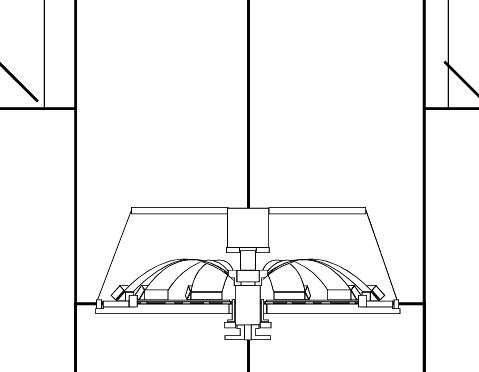 Fig: Closer look at F3Rigid Body PropertyMass: 87 [kg]Moment of inertia (X): 4.0 [kg m2]Moment of inertia (Y): 6.4 [kg m2]Moment of inertia (Z): 4.0 [kg m2]LinkageF3 is suspended by a single wire from a GAS filter on F2.Fig: Suspension of F3Fig: Wire structureWire Suspension PropertyUpper clamp y-position from the center of mass (y_up): -5 [mm]Lower clamp y-position from the center of mass (y_low): +5 [mm]Material: Maraging steel (E = 195 [GPa], σ = 0.3, φ = 1E-3)Natural length: 2267.0 [mm] (2271 [mm] in tension)Main diameter (d): 3.8 [mm]Neck diameter (d_neck): 2.5 [mm]Neck length (L_neck): 20 [mm]Tension on each wire: 3800 [N] (774 [N/mm2] stress on the neck)GAS Filter Property (on F2)Spring constant: 955 [N/m] (tuned at 0.25 [Hz])Quality factor: 10Center of percussion level: -80 [dB]2.1.6. Bottom Filter (F4)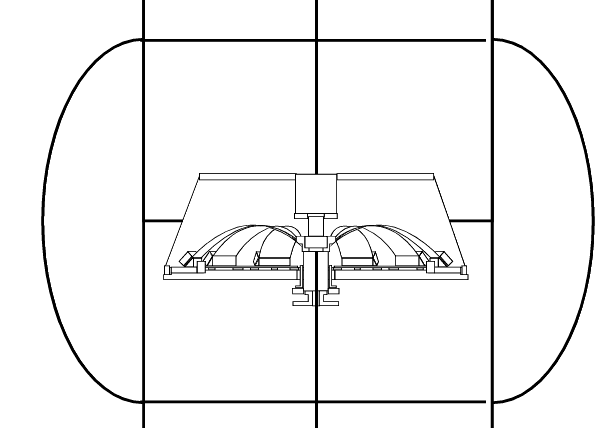 Fig: Closer look at F4Rigid Body PropertyMass: 84 [kg]Moment of inertia (X): 4.0 [kg m2]Moment of inertia (Y): 6.4 [kg m2]Moment of inertia (Z): 4.0 [kg m2]LinkageF4 is suspended by a single wire from a GAS filter on F3.Fig: Suspension of F4Fig: Wire structureWire Suspension PropertyUpper clamp y-position from the center of mass (y_up): -5 [mm]Lower clamp y-position from the center of mass (y_low): +5 [mm]Material: Maraging steel (E = 195 [GPa], σ = 0.3, φ = 1E-3)Natural length: 2369.7 [mm] (2373 [mm] in tension)Main diameter (d): 3.8 [mm]Neck diameter (d_neck): 2.2 [mm]Neck length (L_neck): 20 [mm]Tension on each wire: 2940 [N] (773 [N/mm2] stress on the neck)GAS Filter Property (on F3)Spring constant: 740 [N/m] (tuned at 0.25 [Hz])Quality factor: 10Center of percussion level: -80 [dB]Load on F4Total mass: 216 [kg]2.2. Cryogenic Payload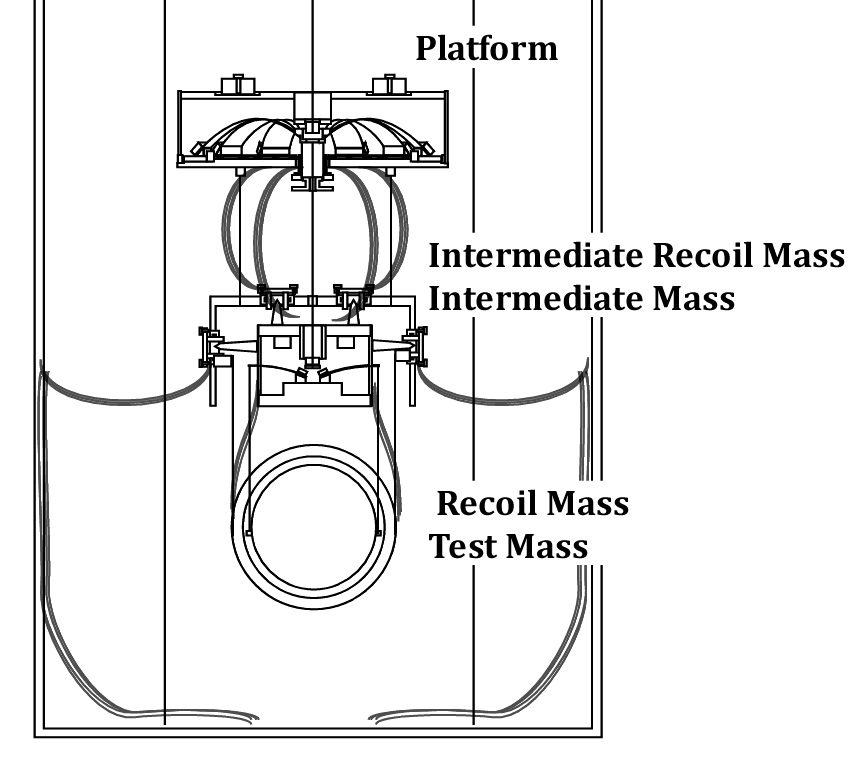 Fig: Overview of Cryogenic Payload2.2.1. Platform (PF)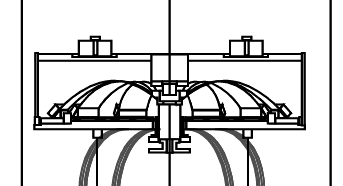 Fig: Closer look at PFRigid Body PropertyMass: 61.5 [kg]Moment of inertia (X): 2.4 [kg m2]Moment of inertia (Y): 3.8 [kg m2]Moment of inertia (Z): 2.4 [kg m2]LinkagePF is suspended by a single wire from a GAS filter on F4.Fig: Suspension of PFFig: Wire structureWire Suspension PropertyUpper clamp y-position from the center of mass (y_up): -5 [mm]Lower clamp y-position from the center of mass (y_low): +5 [mm]Material: Copper beryllium (E = 134 [GPa], σ = 0.3, φ = 5E-6)Natural length: 3380.7 [mm] (3385 [mm] in tension)Main diameter (d): 4.1 [mm]Neck diameter (d_neck): 2.0 [mm]Neck length (L_neck): 20 [mm]Tension on each wire: 2120 [N] (675 [N/mm2] stress on the neck)GAS Filter Property (on F4)Spring constant: 533 [N/m] (tuned at 0.25 [Hz])Quality factor: 10Center of percussion level: -80 [dB]2.2.2. Intermediate Recoil Mass (IR)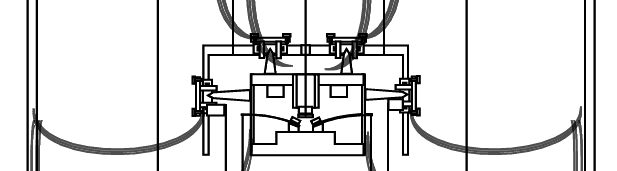 Fig: Closer look at IR and IMRigid Body PropertyMass: 44.9 [kg]Moment of inertia (X): 0.561 [kg m2]Moment of inertia (Y): 0.815 [kg m2]Moment of inertia (Z): 0.899 [kg m2]LinkageIR is suspended by three wires from PF.Heat links are connected from the inner radiation shield.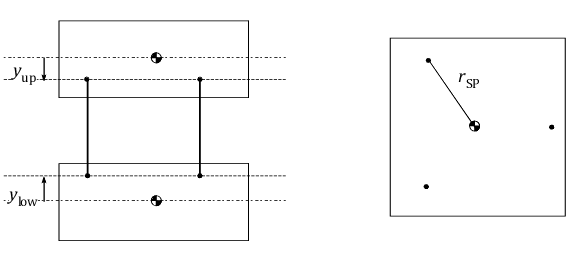 Fig: Suspension of IRWire Suspension PropertyUpper clamp y-position from the center of mass (y_up): -50 [mm]Lower clamp y-position from the center of mass (y_low): +50 [mm]Material: Copper beryllium (E = 134 [GPa], σ = 0.3, φ = 5E-6)Natural length: 299.2 [mm] (300 [mm] in tension)Diameter: 1.0 [mm]Tension on each wire: 257 [N] (327 [N/mm2] stress)Heat Link Property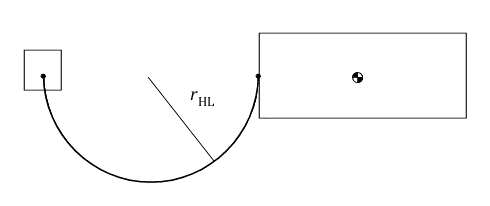 Fig: Heat link geometryMaterial: Pure aluminum (E = 70 [GPa], σ = 0.38, φ = 1E-2)Wire diameter: 0.15 [mm]Number of wires: 180 (4 fibers with 45 strands for each)Shape: Semi-circle with 150 mm radius (r_HL) and 470 mm lengthClamp position at IR in local coordinate: (x, y, z) = (145, 0, 0) [mm]Heat links are on XY plane.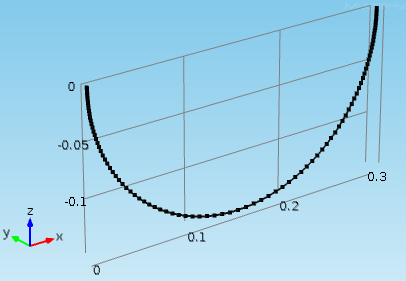 Fig: A heat link model in COMSOL (coordinate system is different from that of the suspension model)DC spring constant (X in suspension model, X in COMSOL): 0.077 [N/m]DC spring constant (Y in suspension model, Z in COMSOL): 0.0146 [N/m]DC spring constant (Z in suspension model, Y in COMSOL): 0.0102 [N/m]First violin mode: 2.5 [Hz]Second violin mode: 6 [Hz]Details of calculation: JGW-T1301996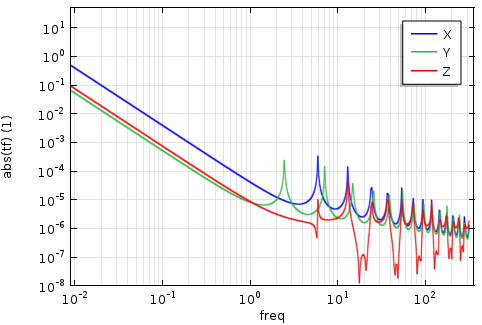 Fig: Simulated mechanical transfer functions of a heat link attached to a 50 [kg] mass
(results about a single fiber with 45 strands)2.2.3. Intermediate Mass (IM)Fig: Closer look at IR and IMRigid Body PropertyMass: 53.2 [kg]Moment of inertia (X): 0.352 [kg m2]Moment of inertia (Y): 0.677 [kg m2]Moment of inertia (Z): 0.474 [kg m2]LinkageIM is suspended by a single wire from a GAS filter on PF.Fig: Suspension of IMFig: Wire structureWire Suspension PropertyUpper clamp y-position from the center of mass (y_up): -5 [mm]Lower clamp y-position from the center of mass (y_low): -4 [mm]Material: Copper beryllium (E = 134 [GPa], σ = 0.3, φ = 5E-6)Natural length: 399.1 [mm] (400 [mm] in tension)Main diameter (d): 1.8 [mm]Neck diameter (d_neck): 1.6 [mm]Neck length (L_neck): 20 [mm]Tension on each wire: 745 [N] (371 [N/mm2] stress on the neck)GAS Filter Property (on PF)Spring constant: 750 [N/m] (tuned at 0.5 [Hz])Quality factor: 1E3Center of percussion level: -80 [dB]2.2.4. Recoil Mass (RM)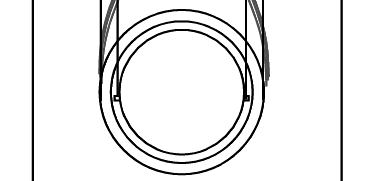 Fig: Closer look at RM and TMRigid Body PropertyMass: 33.7 [kg]Moment of inertia (X): 0.433 [kg m2]Moment of inertia (Y): 0.433 [kg m2]Moment of inertia (Z): 0.642 [kg m2]LinkageRM is suspended by four wires from IR.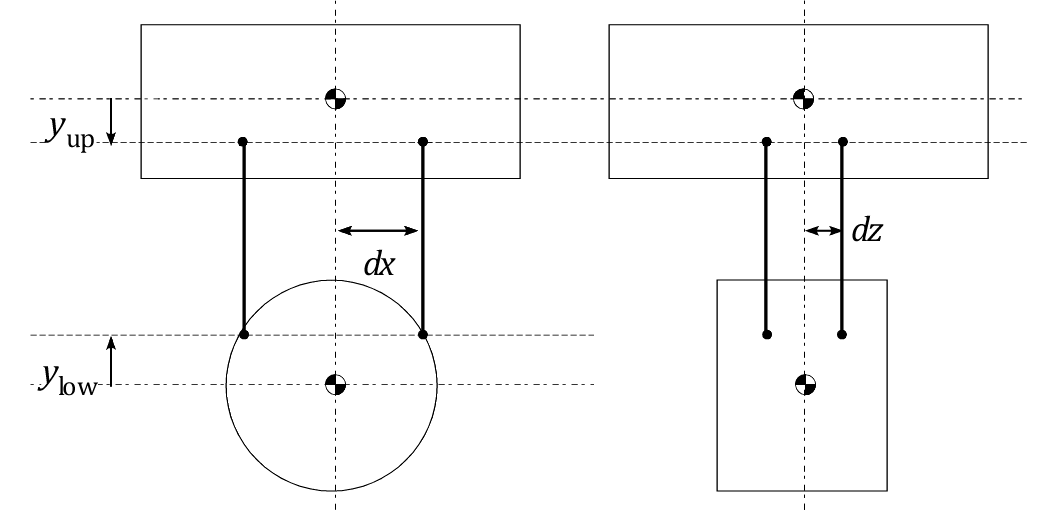 Fig: Suspension of RMWire Suspension PropertyX-distance between the wire and the center of mass (dx): 145 [mm]Z-distance between the wire and the center of mass (dx): 30 [mm]Upper clamp y-position from the center of mass (y_up): 0 [mm]Lower clamp y-position from the center of mass (y_low): 0 [mm]Material: Copper beryllium (E = 134 [GPa], σ = 0.3, φ = 5E-6)Natural length: 300.0 [mm] (300 [mm] in tension)Diameter: 0.6 [mm]Tension on each wire: 82.6 [N] (294 [N/mm2] stress)2.2.5. Test Mass (TM)Fig: Closer look at RM and TMRigid Body PropertyMass: 22.7 [kg]Moment of inertia (X): 0.111 [kg m2]Moment of inertia (Y): 0.111 [kg m2]Moment of inertia (Z): 0.137 [kg m2]LinkageRM is suspended by four cantilever springs and wires from IR.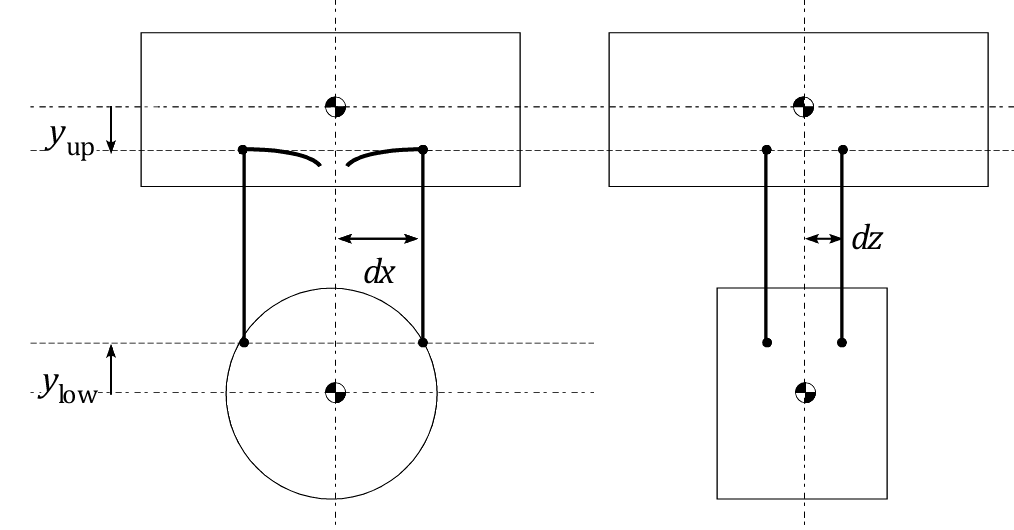 Fig: Suspension of TMWire Suspension PropertyX-distance between the wire and the center of mass (dx): 110 [mm]Z-distance between the wire and the center of mass (dx): 15 [mm]Upper clamp y-position from the center of mass (y_up): 0 [mm]Lower clamp y-position from the center of mass (y_low): 0 [mm]Material: Sapphire (E = 345 [GPa], σ = 0.3, φ = 2E-7)Natural length: 300.0 [mm] (300 [mm] in tension)Diameter: 1.6 [mm]Tension on each wire: 55.6 [N] (28 [N/mm2] stress)Cantilever Spring PropertySpring constant per blade: 22.4 [kN/m] (tuned at 10 Hz)Quality factor: 1E6